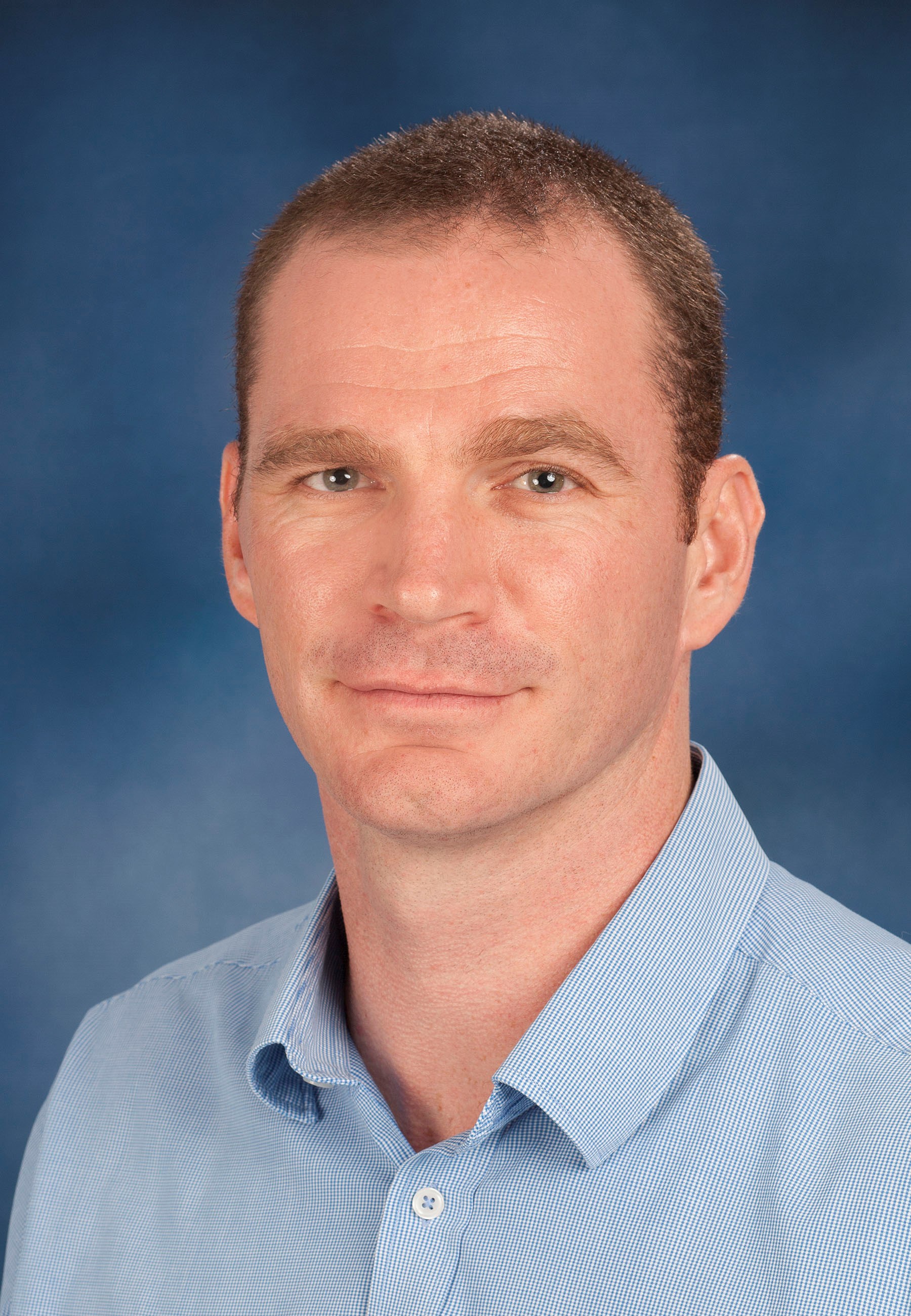 Dr. Paolo Pazzi BVSc, BVSc(Hons), MMedVet(Med), Dipl. ECVIMSenior lecturer: Small Animal Internal MedicineOrchid ID: 0000-0002-5331-1422Summary CVDr. Paolo Pazzi joined the Department in 2010 and completed his residency in Small Animal Internal Medicine in 2013. Dr. Pazzi also completed a residency with the European College of Veterinary Internal Medicine (ECVIM). He was subsequently appointed as a senior lecturer. He is currently head of the section of Small Animal Internal Medicine. He teaches neurology, as well as diseases of the liver and pancreas to both under- and post-graduate students. Dr. Pazzi’s research involves collaborations with Massey University (New Zealand), Koret School of Veterinary Medicine (Israel) and Missouri State University (USA). He currently has seven publications in peer-reviewed journals. Research Expertise/InterestDr. Pazzi’s primary research interests are in haemostasis and neurology. Additionally, he has been involved in projects on canine spirocercosis, acute haemorrhagic diarrhoea syndrome and gallbladder mucoceles.Postgraduate Students MMedVet (Med)Dr. Zandri Whitehead completed her undergraduate training at the University of Pretoria. Dr. Whitehead is currently completing her research on the haemostatic status of dogs with parvo viral enteritis.Dr. Anri Celliers completed her undergraduate training at the University of Pretoria. Dr. Celliers is currently completing her research on the flow cytometric assessment of selected immunophenotypes in the spleen of dogs with natural Babesia rossi infectionsMScDr. Anouska Rixon completed her undergraduate training at the University of Pretoria in 2017. Dr. Rixon is investigating the prevalence of African horse sickness in dogs. Dr. Sune Pretorius completed her undergraduate training at the University of Pretoria in 2017. Dr. Pretorius is investigating endothelial markers of damage in parvo viral enteritis. Dr. Elize Verwey completed her undergraduate training at the University of Pretoria in 2012. Dr. Verwey is investigating the prevalence of bacteria in bile of healthy dogs.